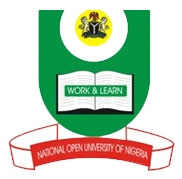 National Open University of NigeriaPlot 91, Cadastral Zone, Nnamdi Azikiwe Expressway, Jabi - AbujaFaculty of ScienceAPRIL/MAY, 2019 EXAMINATIONSCOURSE CODE: ESM 308COURSE TITLE: RURAL DEVELOPMENT STRATEGIES CREDIT: 2 UnitsTIME ALLOWED: 2 HoursInstruction: Attempt question number ONE (1) and any other THREE (3) questions1a)  What is a need? (1mark)1b) Identify and discuss the problems of rural settlement from the following perspective; Uses (3marks)Spatial (3marks)Social (3marks)Technological (3marks)1c) List the information needs categories of Nigerian rural communities (12marks)2a) Define and explain the scope of infrastructure (5mks)2b) Elucidate on any five activities of defunct directorate of food, roads, and rural infrastructure        (DFRRI) (10marks)3) With Focus on man, define the concept of a community? (5marks)3b) With cognate examples list any five points of what Community Development entails?      (10 marks)4a) Elucidate on the relevance of rural infrastructure to the development of rural dwellers    (5mks)4b) Name the Agents of Community Development. (5mks)4c) List the criteria for demarcation of rural areas from urban areas according to Ilesanmi (2011) (5mks)5a) Highlight the stages involved in the development of any rural development policy in Nigeria.                                                                       (5mks)5b) Enumerate the contributions of the Community Based Organizations (CBOs) to the development of settlements (10 marks)